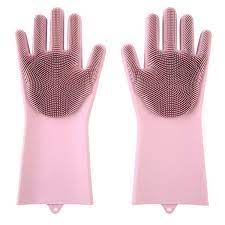 SERVICIO DE RETIROS Y PENSIONES DE LAS FF.AASERVICIO DE RETIROS Y PENSIONES DE LAS FF.AASERVICIO DE RETIROS Y PENSIONES DE LAS FF.AASERVICIO DE RETIROS Y PENSIONES DE LAS FF.AASERVICIO DE RETIROS Y PENSIONES DE LAS FF.AADIVISIÓN ADMINISTRACIÓN Y PERSONAL.DEPARTAMENTO DE COMPRASCompra Directa Nº16/2022DetalleCantidadGuantes de Silicona para lavar (según imagen) 60 paresGuantes de goma para lavar (8 ½) 130 pares